Д.С. Староскольская(Рыжова)Геральдика XII в.:перспективы исследованияНесмотря на общий рост интереса к историческойнауке на волне позитивизма, давший толчок к развитиюмногих вспомогательных дисциплин: нумизматики, си-гиллографии и прочих, путь геральдики к признанию еёнеотъемлемой частью если не исторических в целом, то,по крайней мере, медиевальных исследований, оказалсятернист. Несмотря на то, что геральдика ещё в Средниевека сформировалась как «специальное знание», в Но-вое время достаточно долго бытовало мнение, что онавсего лишь «стенография (shorthand) исторических со-бытий, и относиться к изучению её исторических реа-лий стоит также как к изучению мёртвых языков»1. ВоФранции до середины XIX в. геральдика не считаласьдаже вспомогательной исторической дисциплиной2.Много усилий было потрачено геральдистами и эруди-тами на то, чтобы доказать важность самостоятельногоисторического гербоведческого исследования. Ч. Бутэллсделал основной упор на доказательстве преемственно-сти: современная геральдика является прямым преемни-ком геральдики предыдущих веков, и поэтому знание еёявляется неотъемлемой частью английской истории инеобходимо не только для студентов, считал автор3, чем12Fox-Davis A. A Complete Guide to Heraldry. London, 1909. Р. IX.Черных А.П. Французское гербоведение в XX веке // Signum / Центргербоведческих и генеалогических исследований; Институт всеоб-щей истории РАН. Отв. ред. А.П. Черных. Вып. 6. М.: ИВИ РАН,2011. C. 34–35.3Boutell C. A manual to Heraldry: Historical and Popular. London, 1863. P.2–4.6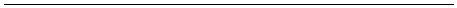 и привлёк внимание к изучению старых трактатов и гер-бовников. Такой подход к вопросу помог геральдикеоформиться в самостоятельную научную дисциплину,привлечь своих исследователей.Однако геральдике свойственен консерватизм иизвестная закостенелость взглядов. Каждый раз, когдасовершается определённый прорыв в исследовании, егорезультаты часто воспринимаются сообществом бес-спорно и начинают передаваться и переходить, частодословно, из издания в издание. А. Фокс-Дэвис в своейкниге, выпущенной в 1905 г., сетует на то, что «Гил-лим», то есть труд Дж. Гиллима «Display of Heraldry»(1606) остаётся одним из основных в списке обязатель-ной литературы по геральдике, хотя давно устарел и вомногом ошибочен4. Так и работа Ч. Бутэлла долгое вре-мя оставалась «основной», часто повторяемой, но непревзойдённой.Лишь к 60-70 гг.XX в. на волне Школы Анналов ирасцвета исторической антропологии интерес к геральди-ке захватил Европу, появились профессионалы-историки,способные оценить её «с точки зрения общеисторическихпроблем, поместить её в контекст политической, соци-альной, культурной истории»5. Были заново открыты,пересмотрены и переизданы многие источники.В 1979 г.«Трактат о геральдике»6 М. Пастуро сталновой вехой в истории изучения геральдики, а выводы,сделанные автором во многом предопределили дальней-шее развитие дисциплины. По словам А.П. Черных, «сек-рет его успеха в том, что профессиональным историкомк проблемам геральдики был осуществлён историческийподход, учитывающий различия между геральдикойСредневековья и Нового времени, было показано разви-тие исторических форм геральдики, даны аргументиро-ванные оценки её проблем»7. Во многом благодаря этойработе в современном гербоведении наметилось не-сколько новых направлений исследований, характери-зующихся постановкой новых вопросов, выходящих из4567Fox-Davis A. Op. cit. Р. X.Черных А.П. Указ. соч. C. 38.Pastoureau M. Traité d’héraldique. Paris: Picard, 1993.Черных А.П. Указ. соч. С. 42.7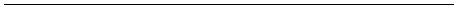 привычной канвы геральдических исследований. Этинаправления формируются под общей тенденцией об-ращения исторической науки к микро- и макроистории,истории социальной, её стремление к междисциплинар-ности. В современных исследованиях предметом стано-вятся не сами гербы, но люди их носившие, создававшиеусловия и окружение, в которых это всё происходило.По-новому переосмысливается роль герба в средневеко-вом обществе.Между тем старая проблема повторения чужихвыводов остаётся насущной. Многие интересующиесягеральдикой, начинающие ею заниматься и предприни-мающие попытки интегрировать её в свои исследования,повторяют старые «сложившиеся» истины, закреплён-ные несколькими поколениями геральдических «класси-ков», что уводит их изыскания в ложном направлении,оставляя геральдику на периферии исторической науки.Одной из таких проблем является и тезис о единстве инеделимости, определённом историческом постоянствегеральдики в веках, выдвинутый Ч. Бутеллом. А это ве-дёт к тому, что современные категории, несвойственныесредневековой геральдике, применяются к геральдикеисторической, а значит, порождают ошибки и неверныесуждения.Что бы ни было причиной сложившейся в совре-менном геральдическом исследовании ситуации, оче-видно, необходимо заново поднимать вопрос о пере-смотре имеющегося знания и накопленных результатов.Одним из основных новых подходов к исследова-нию геральдики должен стать подход хронологический.Только понимая эволюцию, постепенное развитие и из-менение геральдики, смену функций и набор качеств икритериев характерных для каждой конкретной эпохи,для каждого, всё более конкретного её этапа, можнодвигаться дальше.Так, например, В. Макдональд в статье «The CrownEndures: Concerning Heraldry as Narrative Discourse in the"Erec" of Hartmann von Aue»8 касается малоизученной, но8MсDonald W.C. The Crown Endures: Concerning Heraldry as NarrativeDiscourse in the "Erec" of Hartmann von Aue // Colloquia GermanicaVol.33, No. 4 (2000). P. 317–332.8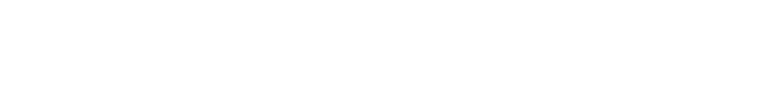 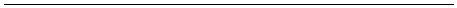 перспективной и важной темы геральдики в нарративеXII в. Сравнивая тексты французской и немецкой версийромана «Эрек и Энида», автор видит в «полированном дозеркала шлеме [Эрека] с золотым кольцом» не только на-шлемную фигуру, но и аллюзию на герб Эрека (sic) и да-же намёк на корону, которую Эрек получит лишь в концепроизведения. «Хартман доверяет силе геральдики, кото-рая может говорить символически, когда автор и героймолчат (…). С помощью геральдического языка Хартманвозлагает на шлем Эрека корону – элемент, определяю-щий героя (distinguishinga hero)9». Таким образом,«герб», которым наделил своего героя Хартман фон Ауэ,по мнению В. Макдональда «выделяет его среди другихпредставителей нобилитета» (distinguishes him from allother nobleman), «делает его постоянно узнаваемым, дажеиздалека» (bring him instant recognition, even from afar)10, вто время как Эрек Кретьена де Труа носит гербом «простолеопарда».Подобный вывод кажется странным. С одной сто-роны потому, что выделять одного персонажа средимногих и делать его узнаваемым – это основная функциясредневекового герба, а значит, по определению онадолжна быть свойственна любому гербу, а не толькопринадлежащему главному герою. Во-вторых, вызываетсомнение и связь нашлемной фигуры (и вообще, можноли считать нашлемной фигурой золотое кольцо?) и гербаЭрека, трактуемая автором. Ведь частью геральдическойкомпозиции нашлемная фигура стала считаться только вXIV в. О регламенте их использования в XII в. нам прак-тически ничего неизвестно. Автор также торопится,приписывая леопарда Эрекув качестве гербовойфигуры11, ведь изображение это встречается лишь наковре и седле героя и ни на одном из элементов его воо-ружения.911Ibid. P. 323.0 Ibid. P. 324.1 Следует отметить признание самого автора, что эту мысль он взял уДж. Бролта, однако известный исследователь блазона не был категори-чески уверен в том, что леопард Эрека – фигура гербовая. Ibid. P. 323.9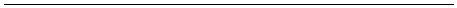 О геральдике в романах Кретьена де Труа я ужеимела случай писать12. Однако уместно напомнить сде-ланные выводы: по произведениям Кретьена де Труа вид-но, что автор только знакомится с геральдикой и пытаетсявводить её лишь в последних своих романах, но эта об-ласть ему ещё непонятна даже в своём использовании, неговоря уже о символическом уровне. Даже если предпо-ложить, что Хартман фон Ауэ был более сведущ в вопро-сах геральдики, чем Кретьен де Труа, то мог ли он ужеиспользовать её аллюзивно, метафорически для передачисмысла, если сама геральдика ещё не сформировалась какпонятие в умах средневековых людей, не приобрела одно-значного словесного воплощения?Таким образом, работа, проделанная, безусловно,не зря, к сожалению, привела автора к ложным выводам,исключительно из-за неправильно воспринятой базы, из-за однозначной веры в то, что если геральдика сущест-вует примерно с 1150 г., то значит и все изобразительныеэлементы в нарративах второй половины XII в. обяза-тельно будут геральдическими. Чтобы избежать подоб-ных ошибок в будущем, необходимо представить новыйподход к массиву геральдических источников – взгля-нуть на неё хронологически в её эволюционном измене-нии, а значит, в первую очередь, необходима хронологияразвития геральдики.На первый взгляд напрашивается разделение на«классическую» (то есть средневековую) и современнуюгеральдику, разделённых между собой в первую очередьпотерей ею своей основной «активной» идентификаци-онной функции. В современную геральдику при этомпопадут все особенности её новой ипостаси: активноегерботворчество, добавление большого количества гербо-вых элементов, выход за пределы Европы и распростра-нение на весь мир, что повлекло появление новых гераль-дических фигур, изображающих реалии современногомира. Но где провести эту границу? Совпадёт ли она сконцом Средневековья и началом Нового времени?Некоторую хронологию процесса представилМ. Пастуро в виде разделения своей монументальной12 См. Рыжова Д.С. Геральдика в романах Кретьена де Труа // Средниевека. 2018. Вып. 79 (1).10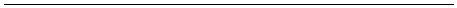 монографии на главы. Так, он выделил Период появле-ния геральдики (1125-1175), Период распространениягеральдики в среде знати (1180-1230), Период распро-странения геральдики на все социальные слои общества(1230–1330), Время герольдов (1320–1560) и далее –Современную геральдику.С проблемой невозможности свершения макроис-следования без периодизации истории геральдикистолкнулся Д’А. Болтон, исследуя вопрос геральдиче-ской терминологии. Он также предложил разделить еёна пять этапов: Период исключительно литературныхисточников (1170–1250) – это период от появления гербови первых упоминаний герольдов в письменных источни-ках до появления первых гербовников; Период блазонныхгербовников (1250–1330) – конец периода обусловленпоявлением документов о присвоении гербов и приблизи-тельной датой составления первого геральдическоготрактата; Период рукописных геральдических текстов(1330–ок. 1560); Период печатных геральдических изда-ний антикварной эрудиции (1560–1870); Период научнойэрудиции13.Нетрудно заметить, что во многом эти две предло-женные хронологии развития исторической геральдикипохожи и перекликаются. Деление М. Пастуро более ус-ловно и основано скорее на социальных изменениях, то-гда как хронология Д’А. Болтона базируется на измене-ниях в источниковой базе. Тем не менее, обойтись без по-добной хронологии невозможно для написания любогообщего труда по геральдике, так как её история представ-ляет проблему настолько комплексную, что производитьисследование всего предмета в целом невозможно и, без-условно, требует деления её на соответствующие периоды.Применение подобной хронологии сразу делаеточевидным неравномерное распределение количестваработ по геральдике. Время XIV–XVI вв. – период нача-ла геральдической рефлексии, характерно большим ко-личеством источников, хорошей сохранностью и уста-новленным авторством, что привлекает большое число13 Boulton D’A.J.D. Advanced Heraldic Studies: An Introduction. Part II.The Terminology of the Field: Its Nature, History, and Inadequacies. AltaStudia Heraldica, 2010. P. 18–19.11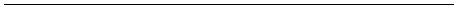 исследователей. Остальные же периоды часто остаютсябез внимания, хотя обладают большим количеством тем,важных исследовательских вопросов, ответов на кото-рые пока никто не попытался найти.Проблема происхождения геральдики и её разви-тия в XII-XIII вв. – вопрос хотя и не новый, но по-прежнему актуальный. Этой темы не обошёл, наверное,ни один геральдический энтузиаст, однако, в большинствеслучаев сильно ограниченный и труднодоступный кругисточников отпугивает исследователей, заставляя лишьвскользь касаться этого вопроса. Между тем новые мето-ды и возможности исторической науки показывают, что кэтой теме стоит обратиться вновь, и начать в первую оче-редь с пересмотра взгляда на имеющиеся источники, пе-реосмысления их трактовок, сделанных предыдущимпоколением исследователей.Для XIII в. имеет смысл заново поставить вопрос оцели и авторстве гербовников. Общепринятым считается,что авторами первых гербовников (по аналогии с после-дующими эпохами) были герольды, и документы эти соз-давались для их личного профессионального пользова-ния. Идея эта хорошо коррелируется с датировкой первыхупоминаний герольдов в составе войск и дворов предста-вителей знати, а также со временем появления первыхгербовников, что даже привело к попыткам сопоставле-ния известных герольдов и гербовников XIII в.14 Однако всвете недавнего доклада Т. Хильтмана, посвящённогороли герольдов в развитии геральдики, стоит задуматьсянад тем, верна ли подобная логика. Как подмечает док-ладчик, «мы считаем, что авторами гербовников былигерольды, потому что они эксперты в геральдике, а счита-ем мы их экспертами в геральдике потому, что они со-ставляли гербовники»15. И действительно, мысль о том,что авторами ранних гербовников могут быть вовсе негерольды, ранее высказана не была. Доказанное пред-114 Denholm-Young N. History and Heraldry: 1254 to 1310. Oxford:Clarendon Press, 1965. P 54–63.5 Hiltmann T. Heralds are not heraldry, heraldry not heralds: On thebenefits of clear distinctions //Heraldica Nova: Medieval and EarlyModern Heraldry from the Perspective of Cultural History [Электрон-ный ресурс]– Режим доступа: URL: https://heraldica.hypotheses.org/766 (дата обращения: 13.11.2018).12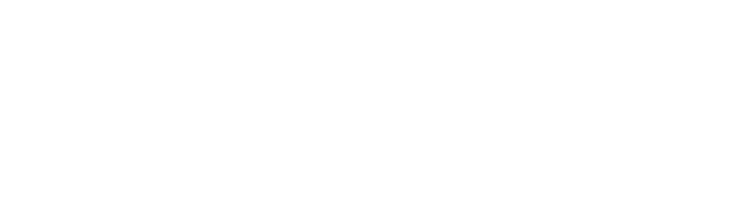 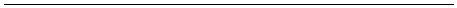 ставление о том, что герольды были выходцами из низ-ших слоёв и упоминались в документах в категории me-nestralli, вынуждает подозревать, что они, пусть дажевозможно и сведущие в гербах, были, скорее всего, не-грамотными и вряд ли были в состоянии составить до-кумент. Тем не менее, казалось легче усомниться в вер-ности документов, чем в реальных возможностях ге-рольдов.Однако если посмотреть на труды, посвящённыеили как-либо связанные с геральдикой, начиная с самыхранних, и чьё авторство доподлинно известно, то ока-жется, что они принадлежат отнюдь не герольдам, и ихколичество будет довольно значительным: Матвей Па-рижский, Жак Бретель, Бартоло ди Сассоферрато, Нико-лас Аптон, Иоанн Бадо Аурео, Клеман Прэнсо и многиедругие, среди которых многие из авторов наиболее важ-ных геральдических трудов.С другой же стороны,имеющиеся упоминания герольдов за работой представ-ляют их, как правило, за совсем другими занятиями,такими, как, например, выполнение дипломатическихпоручений или ведение турнира и тому подобными.Следствием желательного изменения угла зрения долж-ны стать новые попытки поисков авторства, но уже всреде совсем другого контингента.А вслед за переосмыслением авторства гербовни-ков необходимо будет и заново поставить вопрос о цели,для которой они создавались. И если ситуация с гербов-никами рисованными вполне ясна – эти дорогие, богатоукрашенные манускрипты были предметами роскоши,признаком статуса, а иногда и маркёром положения вобществе его заказчика16, то роль блазонных гербовни-ков, как инструментов герольдов, ставится под вопрос:кто и зачем их составлял?Таким образом, внимания снова требуют источ-ники, как те, что до сих пор остаются неизданными, таки те, что многократно переиздавались и анализирова-лись, в первую очередь блазонные.16 Рыжова Д.С. Гербовник как инструмент политического влияния вэпоху Эдуарда I // Signum / Центр гербоведческих и генеалогическихисследований; Институт всеобщей истории РАН. Отв. ред.А.П. Черных. Вып. 9. М.: ИВИ РАН, 2017. С. 44–45.13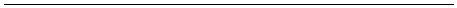 Хорошим примером устаревшего подхода к кон-кретному источнику может служить «Песнь об осадеКэрлаверока» (The Song of Caerlaverock), известный ихорошо изученный вторичный гербовник, привлекатель-ный тем, что его оригинальный текст, один из немногих,сохранился целиком.Гербовник представляет собой поэму, описываю-щую участников войска короля Эдуарда I во время оса-ды замка Кэрлаверок в Шотландии в 1300 г., при этомминимум внимания автор уделил событиям, происхо-дившим в осадном лагере, но посвятил свою поэму вос-певанию достоинств английских рыцарей, каждогопредставляя по имени и упоминая его герб. Среди ис-следователей блазона принято сравнивать Песнь с ос-тальными имеющимися блазонными гербовниками (изкоторых лишь несколько сохранились в оригинале) исчитать, что гербовник этот является живым примеромтого, что к моменту его написания геральдическая лек-сика ещё не сложилась полностью. В качестве примераобычно приводятся слова, используемые для определе-ния тинктур (то есть геральдических цветов), которые вПесни показывают большую вариативность. Но стоит лиговорить, что тинктуры – это отдельная и очень специ-фическая часть геральдической терминологии, которая содной стороны привлекает кажущейся простотой иссле-дования (ввиду ограниченного количества и сильнойобособленности) – с другой повергает в пучину иссле-дования цвéта и его значения – направления, популярно-го в современной науке, но слишком сложного и малокому удающемуся на должном уровне. Так, вариатив-ность цветовых обозначений объясняется поэтическимязыком, желанием автора приукрасить свой текст. Одна-ко стоит обратить внимание на остальные термины, ис-пользованные в поэме – они приводятся строго в соот-ветствии с правилами блазонирования и не показываютвариантов и синонимов. Более того, они отражают труд-ности, которые испытывал автор в поисках рифмы кконкретным словам в виду невозможности заменить ихсинонимами, что говорит о том, что автор осознавал, чтоработает уже с терминами.14Более того, учитывая, что «Песнь об осаде Кэрла-верока», является всё же гербовником вторичным, то исравнивать его следует с произведениями подобнымиему, тем более что таковые хорошо известны, например,поэма Жака Бретеля «Турнир в Шованси» (Le tournoi deChauvency), написанная на 15 лет ранее в 1285 г. Гербы уБретеля занимают значительно меньше места в повест-вовании, уступая описаниям самого турнира и вечернегодосуга участников. Однако «Турнир в Шованси» содер-жит интересные сведения касательно источника блазонов:Бретель пишет, что сам он не разбирается в гербах, по-этому спросил у герольда, «потому что он знал и мог рас-сказатьо гербах и рыцарстве, и знал молодыхбакалавров17». Описания щитов, которые следуют дальшев тексте, фактически являются блазонами: они содержатспецифическую геральдическую лексику, и сохраняютсинтаксическую структуру.В некоторых гербах присутствуют неточности каклексического, так и фактологического характера, что ста-вит перед нами ещё один актуальный вопрос, неразрывносвязанный с проблемой авторства: чьи ошибки мы читаемв поэме? Ошибки того герольда или ошибки самого Бре-теля, неверно записавшего с его слов?Кто бы ни был повинен в неточностях, он остаёт-ся современником текста. Однако вопрос становитсясложнее, если говорить о гербовниках, не сохранивших-сяв оригинале и известных по копиям герольдовXVI-XVII вв. Если блазоны этих гербовников не моглибыть записаны самими герольдами (что мы предполо-жили выше), но только с их слов, наличие переписчикадобавляет исследуемому тексту третьего (sic) автора. Неговорит ли нам это о том, что в таком контексте «Песньоб осаде Кэрлаверока» и «Турнир в Шованси» - источ-ники намного более надёжные, нежели многие гербов-ники, которые считаются «первичными»? Подобныйподход, как может показаться, отпугнёт исследователейещё больше, так как дополнительно сузит круг и безтого немногочисленных источников, но, возможно, иоткроет новые горизонты и подходы к проблеме.17 «Pour ce qu’il suet parler a moi / D’armes et de chevalerie / Et cognut labachelerie» (v. 302-306). Bretel J. Le Tournoi de Chauvency.15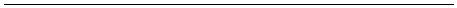 Так, например, уже описанное выше внимание кнарративным, «вторичным» и даже вовсе негеральдиче-ским источникам также открывает перспективы разви-тия исследования. Трудно переоценить значение нарра-тивных источников для исследования геральдики пред-шествующего периода – XII – первой половины XIII вв.,при скудости изобразительных источников и абсолют-ном отсутствии геральдических документов.К теме геральдики в литературе обращались не-мало исследователей: Л. Були де Ледэн18, предприняв-ший попытку собрать самые ранние имеющиеся описа-ния геральдических щитов, в том числе и упоминаю-щиеся во французских романах начиная с XI в.; П. Адан-Эвен, который исследовал гербы героев в «Романе оТрое»19. Вопроса геральдики рыцарей Круглого стола вроманах Кретьена де Труа касался М. Пастуро20. На ге-ральдический язык в романе «Турнир Антихриста» об-ратил внимание М. Принэ, пытаясь найти следы класси-ческого блазона в литературе, предшествующей появле-нию первых гербовников21.Однако практически все эти работы, бесспорноценные в своём конечном результате, в итоге становилисьлишь ещё одним подтверждением того, что геральдикасуществовала уже с 1150 г. Но современное исследованиеуже требует иной постановки вопроса, а именно какойона была и как её воспринимали современники?Совершенно по-новому взглянул на вопрос ге-ральдической лексики и автор одной из приведённыхвыше хронологий, Д’A. Болтон, разделив геральдиче-скую лексику на таксономическую и специальную22.118 Bouly de Lesdain L. Études héraldiques sur le XIIe siècle // Annuaire duConseil héraldique de France. Paris, 1907. P. 185–244.9 Adam-Even P. Les usages héraldiques au milieu du XIIe siècle d’aprèsle Roman de Troie de Benoit de Sainte Maure et la littérature contempo-raine // Archivum heraldicum. 1963. P. 18–29.2220 Pastaureau M. Les armoiries arthuriennes // The Manuscripts of Chrétiende Troyes. Vol. 2. Amsterdam: Rodopi, 1993. P. 245–262.1 Prinet M. Le language héraldique dans le Tournoiement Antéchrist //Bibliothèque de l’École des chartres. T. 83. 1922. P. 45–53.2 Понятие таксономической терминологии геральдики было введеноД’А. Болтоном для обозначения «технических» терминов, называю-щих основные классифицирующие понятия: «герб», «геральдика»,«гербовник», «герольд» и так далее. Boulton D’A.J.D. Op. cit. P. 1.16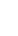 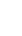 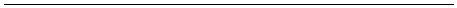 Таким образом, ответ на вопрос «есть или нет геральди-ческая лексика в каком-либо произведении» не сводитсяболее к однозначному ответу, который состоит в том, чтоесли там нет описаний конкретных изображений с ис-пользованием терминов, то и геральдики там нет. Но онобратил внимание на то, что до того как «armes» закре-пилось во французском языке для обозначения понятия«герба», в этом значении могли использоваться и другиеслова.Таким образом, работаяс текстами Кретьенаде Труа, не лавируя между банальными «есть» и «нет», набазе именно лексического исследования удалось прийти квыводу, что, возможно, автор описывает некоторый спо-соб визуальный идентификации (сognoissancе), предше-ствовавший гербам и трансформировавшийся в непо-средственно геральдический во время жизни автора, что изафиксировалось в тексте его романов23. Работа с други-ми текстами этого периода ещё только предстоит.Вот лишь некоторые из возможных направленийдальнейшего исследования ранней геральдики, требую-щие пристального внимания исследователей. Современ-ный уровень геральдической науки способен давать от-веты на куда более сложные и точно поставленные во-просы. Однако чтобы задать эти вопросы, вспоминаяслова Р. Шекли, «нужно знать большую часть ответа». В́нашем случае это означает повышение осведомлённостио современных достижениях отечественного и зарубеж-ного гербоведения, предотвращение повторения из изда-ния в издание устаревших представлений. Одним из глав-ных методов современного геральдиста должен стать ис-торический подход к проблеме существования гербов.Необходимо дать понять исследователям, что геральдика–это не только способ атрибутирования предметов и вос-становления генеалогии, но и интересная и перспектив-ная область исследования с точки зрения разных дисцип-лин, ключ ко многим социокультурным аспектам историиЕвропы.23 См. Рыжова Д.С. Геральдика… Указ. соч. С. 56.17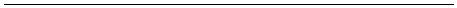 